Ministerul Educației, Culturii și Cercetării al Republicii MoldovaInstitutul de Cercetări Juridice, Politice și Sociologice (Chișinău)Institutul de Istorie (Chiținău)Centrul de Economia Industriei și Serviciilor al Institutului Național de Cercetări Economice „Costin C. Kirițescu” al Academiei Române  (București)Institutul de Filologie Română „Bogdan Petriceicu-Hașdeu”(Chișinău)Institutul de Filosofie al Academiei Naționale de Științe din Belarus (Minsk)Conferință științifico – practica internaționalăRELAȚIILE DINTRE REPUBLICA MOLDOVA ȘI UNIUNEA EUROPEANĂ: 10 ANI DE LA LANSAREA PARTENERIATULUI ESTIC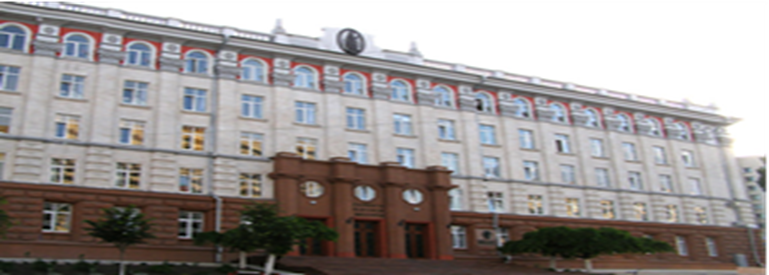 Министерство образования, культуры и исследований Республики МолдоваИнститут юридических, политических и социологических исследований  (Кишинев) Институт истории (Кишинев)Центр экономики промышленности и услуг Национального Института экономических  исследований Академии наук  Румынии (Бухарест) Институт румынской филологии Богдан Петричейку-Хашдеу(Кишинев) Институт философии Национальной  Академии наук Беларуси (Минск)   Международная научно - практическая конференцияОТНОШЕНИЯ МЕЖДУ РЕСПУБЛИКОЙ МОЛДОВА И ЕВРОПЕЙСКИМ СОЮЗОМ: 10 ЛЕТ ПРОГРАММЫ ВОСТОЧНОГО ПАРТНЕРСТВА 8 mai 2019Chișinău, Republica MoldovaMinisterul Educației, Culturii și Cercetării al Republicii MoldovaInstitutul de Cercetări Juridice, Politice și Sociologice (Chișinău)Institutul de Istorie (Chiținău)Centrul de Economia Industriei și Serviciilor al Institutului Național de Cercetări Economice „Costin C. Kirițescu” al Academiei Române  (București)Institutul de Filologie Română „Bogdan Petriceicu-Hașdeu”(Chișinău)Institutul de Filosofie al Academiei Naționale de Științe  din Belarus (Minsk)Vă invită să participați la lucrărileconferinței științifico – practice internaționale dedicată Zilei Europei RELAȚIILE DINTRE REPUBLICA MOLDOVA ȘI UNIUNEA EUROPEANĂ: 10 ANI DE LA LANSAREA PARTENERIATULUI ESTICConferința va avea loc la 8 mai, 2019, ora 10:00,  Blocul central al AȘM, Sala Mică, et. II, bd. Ștefan cel Mare și Sfânt, nr.1, mun. ChișinăuCOMITETUL ȘTIINȚIFIC JUC Victor, doctor habilitat în științe politice, profesor universitar, director al Institutului de Cercetări Juridice, Politice și Sociologice, preşedinte COJOCARU  Gheorghe, doctor habilitat în istorie, conferențiar universitar, director al Institutului de IstorieCUȘNIR Valeriu, doctor habilitat în drept, profesor universitar, vicedirector al Institutului de Cercetări Juridice, Politice și Sociologice  CORCINSCHI Nina, doctor habilitat în filologie, conferențiar universitar, director al Institutului de Filologie Română „Bogdan Petriceicu-Hașdeu”LAZAREVICI Anatolii, doctor în filosofie, conferențiar universitar, director al Institutului de Filosofie al Academiei Naționale de Științe din Belarus MUSCALU Mihai-Sabin, doctor în economie, director al Centrului de Economia Industriei şi Serviciilor din cadrul Institutului Naţional de Cercetări Economice „Costin C. Kiriţescu” al Academiei Române  COMITETUL ORGANIZATORIC ROŞCA Alexandru, doctor în ştiinţe politice, director al Centrului Cercetări Politice si Relații Internaționale al Institutului de Cercetări Juridice, Politice și Sociologice  CIUMAC Svetlana, doctor în economie, conferențiar cercetător, cercetător științific coordonator al Centrului Cercetări Politice și Relații Internaționale al Institutului de Cercetări Juridice, Politice și Sociologice, preşedinte  BĂDILEANU Marina, doctor în economie, CŞ I al Centrului de Economia Industriei şi Serviciilor din cadrul Institutului Naţional de Cercetări Economice “Costin C. Kiriţescu” al Academiei Române CERVINSKII Alexandr, doctor în filosofie, conferențiar universitar, cercetător științific superior al Institutului de Filosofie al Academiei Naționale de Științe din Belarus SIMA Cristian, doctor în economie, CŞ II al Centrului de Economia Industriei şi Serviciilor din cadrul Institutului Naţional de Cercetări Economice “Costin C. Kiriţescu” al Academiei Române BRAGA Lilia, doctor în filosofie, conferențiar cercetător, cercetător științific coordonator al Centrului Cercetări Politice și Relații Internaționale al Institutului de Cercetări Juridice, Politice și Sociologice RUSANDU Ion, doctor în filosofie, conferențiar cercetător, cercetător științific coordonator al Centrului Cercetări Politice și Relații Internaționale al Institutului de Cercetări Juridice, Politice și Sociologice TOFAN Eugenia, cercetător științific al Centrului de Cercetări Strategice al Institutului de Cercetări Juridice, Politice și SociologicePROGRAMUL CONFERINȚEI INTERNAȚIONALERELAȚIILE DINTRE REPUBLICA MOLDOVA ȘI UNIUNEA EUROPEANĂ: 10 ANI DE LA LANSAREA PARTENERIATULUI ESTIC8 mai 2019, Sala Mică a Academiei de Științei din Republica Moldova09.30 – 10.00 – Înregistrarea participanților10.00 – 10.30 -  Deschiderea reuniunii. Cuvînt de deschidere JUC Victor, doctor habilitat în științe politice, profesor universitar, director al ICJPSAlocuțiuni și mesajeTIGHINEANU Ion, academician, Preşedintele Academiei de Ştiinţe a MoldoveiBELEI Elena, doctor în drept, Secretar de stat, Ministerul Educației, Culturi și Cercetării COJOCARU  Gheorghe, doctor habilitat în istorie, conferențiar universitar, director al Institutului de IstorieCORCINSCHI Nina, doctor habilitat în filologie, conferențiar universitar, director al Institutului de Filologie Română „Bogdan Petriceicu-Hașdeu”10.00 - 12.00 – SESIUNEA ÎN PLEN Moderator: JUC Victor, doctor habilitat în științe politice, profesor universitar, director al ICJPS10.30 – 12.30 – SESIUNEA PLENARĂJUC Victor, doctor habilitat în științe politice, profesor universitar, director al Institutului de Cercetări Juridice, Politice și Sociologice, Republica Moldova în contextul Parteneriatului Estic ENCIU Nicolae, doctor habilitat în istorie, conferențiar universitar, vicedirector al Institutului de Istorie, O sărbătoare anuală a păcii și unității în Europa cu triplă semnificație simbolicăBAHNARU Vasile, doctor habilitat în filologie, profesor universitar, cercetător științific principal, Institutul de Filologie Română „Bogdan Petriceicu-Hașdeu” , Republica Moldova în contextul cultural-civilizațional europeanCUȘNIR Valeriu, doctor hailitat în drept, prof. universitar, vicedirector al Institutului de Cercetări Juridice, Politice și Sociologice, Politica legislativă anticorupţională în spaţiul european ȚARANU Anatol, doctor în istorie, conferențiar universitar, cercetător științific coordonator, Institutul de Istorie, Parteneriatul Estic și parcursul european al Republicii Moldova LAZAREVICI Anatolii, doctor în filosofie, conferențiar universitar, director al Institutului de Filosofie al Academiei Naționale de Științe din Belarus, Информационные технологии в системе интенсификации социального развития MUSCALU Mihai-Sabin, doctor în economie, director al Centrului de Economia Industriei şi Serviciilor din cadrul Institutului Naţional de Cercetări Economice „Costin C. Kiriţescu” al Academiei Române, Acordul de Asociere cu Uniunea Europeană și tranziția economiei moldovenești spre un model de creștere bazat spre exporturiPASCARU Ana, doctor habilitat în filosfie confernțiar cercetător, Șef Sector Filosofie al Institulului de Istorie, Semnificația Parteneriatului Estic pentru Republica Moldova: aspecte social-filosoficeBĂDILEANU Marina, doctor în economie, CŞ I  al Centrului de Economia Industriei şi Serviciilor din cadrul Institutului Naţional de Cercetări Economice “Costin C. Kiriţescu” al Academiei Române,  Parteneriatul Estic şi contribuţiile acestuia la gestionarea schimbărilor climaticeCERVINSKII Alexandr doctor în filosofie, conferențiar universitar, cercetător științific superior al Institutului de Filosofie al Academiei Naționale de Științe din Belarus,    Устойчивое развитие и демократические ценностиSIMA Cristian, doctor în economie, CŞ II al Centrului de Economia Industriei şi Serviciilor din cadrul Institutului Naţional de Cercetări Economice “Costin C. Kiriţescu” al Academiei Române, Perspectivele colaborării economice dintre România și Republica Moldova în actuala conjunctură regională CIUMAC Svetlana, doctor în economie, conferențiar cercetător, cercetător științific coordonator al Centrului Cercetări Politice și Relații Internaționale al Institutului de Cercetări Juridice, Politice și Sociologice, Coordonate posibile ale politicii externe a Republicii Moldova privind consolidarea Parteneriatului Estic12.30 – 13.00 – Pauză
13.00 – 16.00 – Continuarea lucrărilor pe secțiuni16.00 -  16.15 - Sinteza rezultatelor conferințeiSECȚIUNEA I – ȘTIINȚE POLITICE ȘI RELAȚII INTERNAȚIONALEModeratori: ROȘCA Alexandru, doctor în științe politice, director al Centrului Cercetări Politice si Relații Internaționale al Institutului de Cercetări Juridice, Politice și SociologiceRUSANDU Ion, doctor în filosofie, conferențiar cercetător, cercetător științific coordonator al Centrului Cercetări Politice și Relații Internaționale al Institutului de Cercetări Juridice, Politice și SociologiceROȘCA Alexandru, doctor în științe politice, director al Centrului Cercetări Politice si Relații Internaționale al Institutului de Cercetări Juridice, Politice și Sociologice, Abordările de marketing în campaniile concurenților electorali de la alegerile parlamentare din februarie 2019RUSANDU Ion, doctor în filosofie, conferențiar cercetător, cercetător științific coordonator al Centrului Cercetări Politice și Relații Internaționale al Institutului de Cercetări Juridice, Politice și Sociologice, Opoziția politică în Republica Moldova: între standarde și particularitățiVARZARI Pantelimon, dr. hab. în științe politice, prof. cercetător, cercetător științific principal al Centrului Cercetări Politice si Relații Internaționale al Institutului de Cercetări Juridice, Politice și Sociologice  Aranjamentele politice postelectorale de guvernare și conotațiile lor în Republica Moldova. ROGOVAIA Galina, doctor în filosofie, conferențiar cercetător, cercetător științific coordonator al Centrului Cercetări Politice și Relații Internaționale al Institutului de Cercetări Juridice, Politice și Sociologice, Последовательное преодоление инерционных факторов на пути Республики Молдова к европейской интеграцииBRAGA Lilia, doctor în filosofie, conferențiar cercetător, cercetător științific coordonator al Centrului Cercetări Politice și Relații Internaționale al Institutului de Cercetări Juridice, Politice și Sociologice, Влияние «социальной травмы» на формирование политико-ценностных установок массового электората Республики МолдоваPERU-BALAN Aurelia, dr. hab. în științe politice, conferențiar cercetător, cercetător științific coordonator al Centrului Cercetări Politice și Relații Internaționale al Institutului de Cercetări Juridice, Politice și Sociologice, Democrația liberală vs populismul: manifestarea acestora în sistemul politic  din Republica Moldova  UNGUREANU Veaceslav, doctor în științe politice, cercetător științific coordonator al Centrului Cercetări Politice și Relații Internaționale al Institutului de Cercetări Juridice, Politice și Sociologice Consolidarea dimensiunii bilaterale a Parteneriatului Estic în contextul asigurării securității naționale a Republicii Moldova  DIACON Maria,  doctor în științe politice, cercetător științific al Centrului Cercetări Politice și Relații Internaționale al Institutului de Cercetări Juridice, Politice și Sociologice, Republica Moldova în contextul educațional europeanGROSU Ruslana, doctor în științe politice, cercetător științific superior al Centrului Cercetări Politice și Relații Internaționale al Institutului de Cercetări Juridice, Politice și Sociologice, Valențele geopolitică și securitară ale statutului de neutralitate permanentă a Republicii Moldova. BALAN Elena, doctor în științe politice, cercetător științific superior al Centrului Cercetări Politice și Relații Internaționale al Institutului de Cercetări Juridice, Politice și Sociologice, Concilierea interetnică și cooperarea regională in contextul modernizării democratice a Republicii Moldova. RUSTANOVICI  Ludmila, cercetător ştiinţific al Centrului Cercetări Politice și Relații Internaționale al Institutului de Cercetări Juridice, Politice și Sociologice, Особенности социализации молодежи в контексте развития  процессов евроинтеграции в Республике МолдоваSTERPU Vladimir, cercetător ştiinţific al Centrului Sociologie și Psihologie Socială al Institutului de Cercetări Juridice, Politice și Sociologice, Contribuția INTERPOL-ului la asigurarea securității: repere metodologice și aplicative.ŞARAN Vladislav, cercetător ştiinţific al Centrului Cercetări Politice și Relații Internaționale al Institutului de Cercetări Juridice, Politice și Sociologice, Amenințările de tip hibrid în spațiul Parteneriatului EsticGORBATIUC Marina, cercetător ştiinţific  al Centrului Cercetări Politice și Relații Internaționale al Institutului de Cercetări Juridice, Politice și Sociologice, Экономико-социальные аспекты взаимодействия Республики Молдова и Организации по безопасности и сотрудничеству в Европе (ОБСЕ). GROSU Lucia, cercetător ştiinţific al Centrului Cercetări Politice și Relații Internaționale al Institutului de Cercetări Juridice, Politice și Sociologice, Analiza componentei comunicaționale în contextul asistenței pentru dezvoltare a Uniunii Europene în Republica Moldova.BALAȘA Olesea, cercetător ştiinţific stagiar al Centrului Cercetări Politice și Relații Internaționale al Institutului de Cercetări Juridice, Politice și Sociologice, Dimensiuni ale relațiilor internaționale a Republicii Moldova la etapa actuală de dezvoltare.SECȚIUNEA II– ECONOMIE ȘI SOCIOLOGIEModeratori: BĂDILEANU Marina, doctor în economie, CŞ I  al Centrului de Economia Industriei şi Serviciilor din cadrul Institutului Naţional de Cercetări Economice “Costin C. Kiriţescu” al Academiei Române CIUMAC Svetlana, doctor în economie, conferențiar cercetător, cercetător științific coordonator al Centrului Cercetări Politice și Relații Internaționale al Institutului de Cercetări Juridice, Politice și Sociologice RUSSU Corneliu, prof.univ.dr., CŞ I al Centrului de Economia Industriei şi Serviciilor din cadrul Institutului Naţional de Cercetări Economice “Costin C. Kiriţescu” al Academiei Române,  Legăturile economice și comerciale dintre România și Republica MoldovaNEAGU Cornelia, doctor, CŞ I al Centrului de Economia Industriei şi Serviciilor din cadrul Institutului Naţional de Cercetări Economice “Costin C. Kiriţescu” al Academiei Române, Oportunități și riscuri ale creșterii mobilității forței de muncă generată de procesul aderării la Uniunea EuropeanăFISTUNG Frantz Daniel, doctor, CŞ I, POPESCU Teodor, CS III  al Centrului de Economia Industriei şi Serviciilor din cadrul Institutului Naţional de Cercetări Economice “Costin C. Kiriţescu” al Academiei Române, Transporturile aeriene între evoluția istorică și cerințele europene. Cazul RomânieiCERVINSKII Evghenii, doctor în economie,   cercetător științific coordonator,  Institutul de Economie al Academiei Naționale de Științe din Belarus, Политика импортозамещения в структуре внешнеторговой деятельности стран с транзитивной экономикой BULEARCĂ Marius - Florian,  dr., CŞ I al Centrului de Economia Industriei şi Serviciilor din cadrul Institutului Naţional de Cercetări Economice “Costin C. Kiriţescu” al Academiei Române,        Managementul durabil al resurselor naturale şi rolul statului în noul context europeanDOSPINESCU Andrei Silviu,  doctor, CS I al Centrului de Economia Industriei şi Serviciilor din cadrul Institutului Naţional de Cercetări Economice “Costin C. Kiriţescu” al Academiei Române,   Caracteristici ale industriei prelucrătoare din România din perspectiva intensității utilizării factorilor de producțieBOZGA Raluca Elisabeta, doctor, CŞ III al Centrului de Economia Industriei şi Serviciilor din cadrul Institutului Naţional de Cercetări Economice “Costin C. Kiriţescu” al Academiei Române, Parteneriatul estic și rolul acestuia în dezvoltarea relațiilor dintre Republica Moldova și Uniunea EuropeanăGEORGESCU Luminiţa Izabell, CŞ al Centrului de Economia Industriei şi Serviciilor din cadrul Institutului Naţional de Cercetări Economice “Costin C. Kiriţescu” al Academiei Române,  Protecția mediului și promovarea dezvoltării durabile. Obiective asumate de semnatarii Parteneriatului Estic cu Uniunea Europeană VULPE Alexandru-Gabriel, doctorand, Şcoala de Studii Avansate a Academiei Române (SCOSAAR), Aplicaţii ale economiei colaborative în domeniul financiar. Recomandări utile pentru Republica MoldovaCERVINSKAIA Irina, cercetător științific,  Institutul de Economie al Academiei Naționale de Științe din Belarus, Проблема антидемпинга в отношении стран с транзитивной экономикой BĂLEANU Nicoleta Daniela , CŞ al Centrului de Economia Industriei şi Serviciilor din cadrul Institutului Naţional de Cercetări Economice “Costin C. Kiriţescu” al Academiei Române, Progrese economice realizate în 10 ani de Parteneriat Estic SECȚIUNEA II – CERCETĂRI FILOSOFICEModeratori: BRAGA Lilia, doctor în filosofie, conferențiar cercetător, cercetător științific coordonator al Centrului Cercetări Politice și Relații Internaționale al Institutului de Cercetări Juridice, Politice și Sociologice CERVINSKII Alexandr doctor în filosofie, conferențiar universitar, cercetător științific superior al Institutului de Filosofie al Academiei Naționale de Științe din BelarusȘIROKANOV Dmitrii,  academician, cercetător principal al Institutului de Filosofie al Academiei Naționale de Științe din Belarus, Философско-методологические основы комплексного  исследования геополитических процессов ZAHAROVA Natalia, doctor în filozofie,  cercetător științific superior al Institutului de Filosofie al Academiei Naționale de Științe din Belarus, Стратегии  трансграничного взаимодействия в условиях техногенных рисков LAZAREVICI Natalia, doctor în filozofie, conferențiar univ.,  cercetător științific superior al Institutului de Filosofie al Academiei Naționale de Științe din Belarus, Экологические приоритеты в системе сотрудничества стран Восточной Европы KUIȘ Alexandr, doctor în filosofie, conferențiar univ., cercetător științific superior al Institutului de Filosofie al Academiei Naționale de Științe din Belarus, Интеграционная динамика: понятие и методология анализаADULO Tadeuș, doctor în filosofie,  șef de Centru  al Institutului de Filosofie al Academiei Naționale de Științe din Belarus, Методологические основания анализа динамики современного социумаSPASKOV Alexandr, doctor în filosofie, conferențiar universitar, șef de Centru al Institutului de Filosofie al Academiei Naționale de Științe din Belarus, Социальная динамика в контексте междисциплинарного подхода BELOKRÎLOVA Vera, doctor în filozofie,  șef de Centru  al Institutului de Filosofie al Academiei Naționale de Științe din Belarus,  Социотехническое проектирование как  регулятивный фактор трансрегионального взаимодействия PAVLOVSKAIA Olga, doctor în filozofie, conferențiar univ.,  cercetător științific coordonator al Institutului de Filosofie al Academiei Naționale de Științe din Belarus, Этические аспекты глобальной безопасности: философско-методологический анализSTAȘKEVICI Olga, cercetător științific al Institutului de Filosofie al Academiei Naționale de Științe din Belarus, Трудовая и образовательная миграция молодежи как социальная проблемаNIKITINA Iulia, cercetător științific stagiar,  Institutul de Filosofie al Academiei Naționale de Științe din Belarus, Информационные технологии как детерминанты социального развития